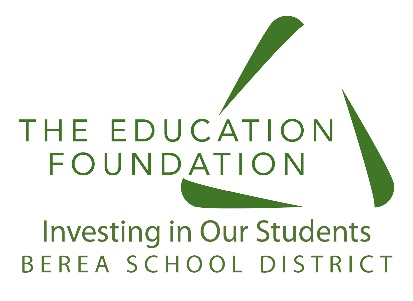 APPLICATION for Enrichment Grants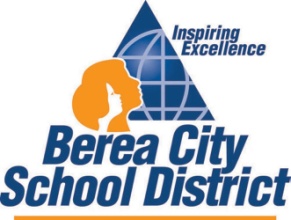 THE EDUCATION FOUNDATIONSchool Year 2015-16Due on/before:  May 22, 2015MISSIONThe Education Foundation is investing in our students in the Berea School District by providing enhanced opportunities. The Education Foundation has the following Enrichment Grant Opportunities: The Education Foundation Enrichment GrantsThe goal of the Education Foundation Grants is to fund programs/projects which support innovative, imaginative, and enriching experiences for students in the Berea School District.These grants are available to BCSD staff members, schools, groups of schools, or groups of staff members.Neal and Lynnette Knautz Hesche Writing/Reading and Physical Education Enrichment GrantsThe goal of this fund is to provide opportunities for teachers and administrators to develop enrichment activities to promote improved student learning in reading/writing and physical education. Eligible opportunities in reading/writing include, but are not limited to classroom activities that promote growth in reading and writing skills and concepts for students of all levels.Eligible opportunities in physical education include, but are not limited to classroom activities that promote the physical development of students at all levels.Imagine!  Explore the Arts Grant – In memory of Joanna PustiThe goal of the Imagine! Explore the Arts Grant is to provide opportunities for students to nurture their imagination and curiosity, develop creativity, and promote learning through the exploration of the arts.  This grant is for supplemental classroom support and does not fund programs or supplies covered by the District.Eligible opportunities include, but are not limited to: programs, art shows/displays, field trips, artists in schools, and library books that explore the arts and directly impact students (i.e. teacher training is not eligible).  This includes:  Architecture, Art Explorations, Art History, Art inclusion for special needs students, Ceramics, Drama, Drawing, Enameling, Music, Painting, Photography, and Visual Effects.  This grant is available to all District teaching staff and is not limited to art teachers.Makovich & Pusti Architects Enrichment Grant The goal of the Makovich & Pusti Enrichment Grant is to expose students to the architectural design of buildings.Eligible opportunities include programs associated with architecture. This may include programs, projects, field trips and tours, artists in the schools, and purchase of books or other media for the libraries.  Programs must focus primarily on design of buildings and can include historical buildings, periods and styles of architecture, renovation of buildings, and sustainable building design.  Design is the creative art of decision making.  This grant is available to all District teaching staffTHE EDUCATION FOUNDATION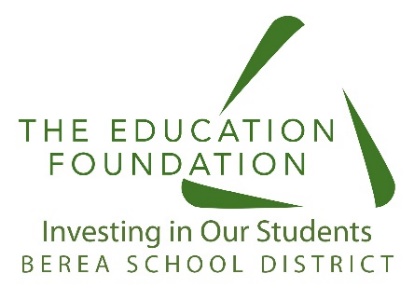 Enrichment Grant ApplicationSchool Year 2015-16Due:  May 23, 2015Application GuidelinesThis application must be submitted no later than May 22, 2015.  Submit your application electronically to kdettmer@berea.k12.oh.us by using this document as an MS-Word “template” and filling in the blanks.  Questions should be addressed to kdettmer@berea.k12.oh.us.  Applicants will be notified in August 2015 via email.Single grant requests should generally not exceed $10,000. Priority in awarding grants will be given to proposals that impact large groups of students and support new enrichment activities.  Please note that only two grants for the same program and from the same group may be funded.  Grants funds are not to cover food for events and commodities like T-shirts that can be purchased by participants; program materials are acceptable. Funds cannot be used to supplant general operating funds which are annually allocated to the schools by the district.  Please be advised, The Education Foundation does not fund technology equipment or software.  In addition, projects requiring future maintenance may not be funded.Awards will be given based upon the merit of the application.  The review committee reserves the right to interview the primary contact person for clarification.The review committee will determine which of the four grants the applicant is eligible to receive.After approval of the grant, the funds will be transferred to a 019 account in the treasurer’s office and are able to be accessed by the building’s financial secretary. At the conclusion of the project the grant recipient must submit a summary of the project, photographs, and a detailed fiscal accounting including copies of receipts for all purchases. Permission forms to post photos on the district web site should also be provided for minors.Date of Submission:       	   Amount requested:       	($10,000 max.)Project Title:       __    Contact Numbers (in case we have questions – cell phone preferred): ________________THE EDUCATION FOUNDATION…………………………………………….Enrichment Grant ApplicationPlease provide a description of your project.Estimated total number of students involved:      		Grade level(s):      Please respond to the following questions.In what ways will this project enrich student experiences to help them academically, to face future challenges, and/or to positively impact their community?How will you know if the goals of this grant have been met?  Are there plans to continue this project in the future?  If so, what are your plans to sustain it in the future?I understand the guidelines for this grant and accept full responsibility for implementation of the grant.Signature of Acceptance:  (Primary Contact Person)      ___________________________________As building principal, I have reviewed this grant application and support the efforts of the applicants to apply for and receive this grant.Principal’s Endorsement:      ________________________________________________________Entering your name and the name of the building principal on the above signature lines and submitting this form constitutes an electronic signature and thereby authorizes the release of information contained in this application.  The electronic signature further authorizes the publication of this information if you are selected as a grant recipient.THE EDUCATION FOUNDATION……………………………………………Enrichment Grant ApplicationBudget Summary:  All items should be reflected within this application.	EXPENSE ITEM									AMOUNT1.	     	     2.	     	     3.	     	     4.	     	     5.	     	     6.	     	     7.	     	     8.	     	     	TOTAL	     Note: Reporting on actual costs is required at the end of the project.Grants funds are not to cover food for events and commodities like T-shirts that can be purchased by participants; program materials are acceptable. APPLICANT(S) NAMEBUILDINGGRADE LEVELPHONEEMAIL1.         Primary contact2.     3.     4.     5.     